Важливо! Для випускника!«Афери на ринку праці: як влаштуватися на роботу без шкоди для себе?»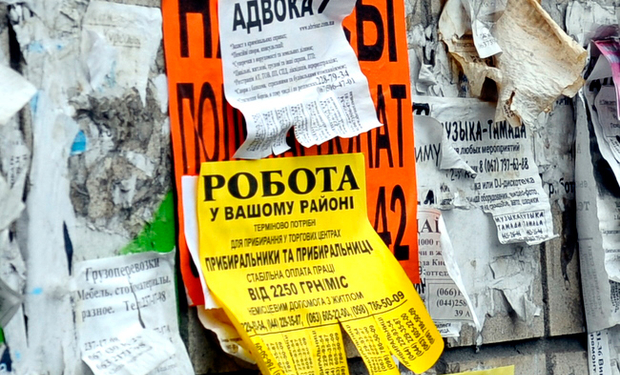 Зовсім скоро перед нашими випускниками постане питання щодо пошуку роботи та працевлаштування. Кожному з Вас хочеться знайти таку роботу, яка б приносила бажаний дохід та ще задоволення. Але сьогодні нелегко підібрати таке місце, щоб усі наші побажання збігались. Особливо ризикованим це є для молоді, яка прагне дістати одразу всі козирі: висока зарплатня, при малих затратах, та не завадило б і престижності займаної посади. Тому мова піде про ризики та шахрайські схеми, які сьогодні поширені на ринку праці, а також про рекомендації та правила, як не потрапити на гачок шахраїв і знайти собі роботи.Основні схеми шахрайства на ринку праці були відпрацьовані ще в 90-х роках минулого століття. І сьогодні під виглядом порядних  роботодавців  «полюють» підприємливі шахраї – мережеві маркетологи, діячі фінансових та торгівельних пірамід тощо. Тому потрібно бути пильними, щоб не потрапити на їх гачок, та не втратити свої заощадження. Як не потрапити «на гачок» аферистів при працевлаштуванні? Ми спробуємо розібратись в шахрайських схемах і дати поради, як, без ризику для себе, знайти роботу.Робота – це те місце, де людина проводить більшу частину свого життя. Ми мріємо працевлаштуватися офіційно, отримувати «великі» гроші та про те, щоб робота приносила задоволення. Але в період кризи та світової пандемії працевлаштуватися досить важко. Проте хто шукає, той завжди знайде…  А щоб не стати здобиччу аферистів, варто принаймні знати, як їх розпізнати.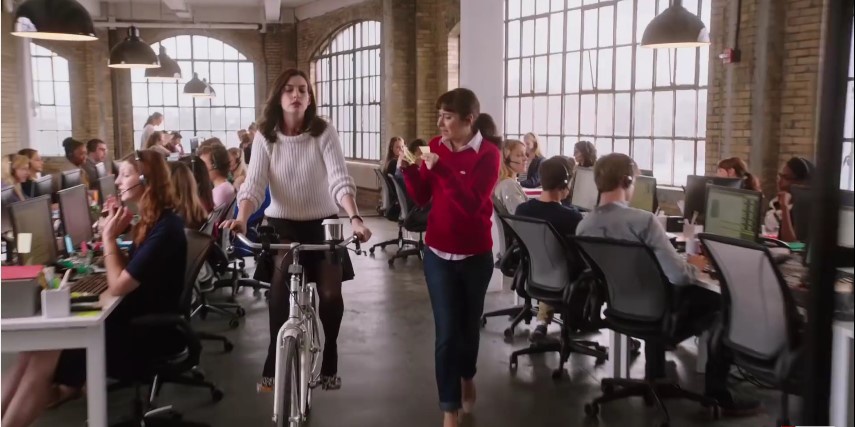 «Безкоштовиний стажер» 	Інтернет  рясніє  різноманітними пропозиціями роботи. Найбільш затребувані: перукарі, будівельники, офіс-менеджери, кур’єри тощо.  І такі оголошення типу: «Дівчата та хлопці віком 17-26 рр.! Запрошуємо Вас у дружній колектив на постійну роботу. Вакансії: продавці-консультанти, торгові агенти, кур’єри та менеджери. З/п від 5000 грн.+%. Тел. моб…»Як правило, спочатку проводиться індивідуальтна бесіда, потім запропонують стажування від 10-ти до 30-ти днів, аби з’ясувати, брати, чи не брати (чим саме доведеться займатися, не  пояснюють). Наприклад, запропонують розповсюджувати свою продукцію. Якщо стажер «виконує план зі збуту товару, його «беруть в штат». Якщо ж суттєво недовиконав «графік продажу», з ним прощаються, не заплативши за виконаний обсяг роботи (це ж стажування!). Ось така собі лохотронна схема збагачення за рахунок безпорадних шукачів роботи – «безкоштовний стажер». «Кадрові агентства-привиди»Найчастіше випускники освітніх закладів клюють на вудку «кадрових агентств», що пропонують за скромну плату працевлаштувати всіх бажаючих. В дійсності, під солідною вивіскою «кадрове агентство» ховаються куди менш солідні компанії з надання інформаційних та консультаційних послуг. Щоб зрозуміти, що ховається під спокусливою назвою, розберемося, як працюють ці контори. Зателефонувавши в таке агентство, Вас запрошують в офіс (він, до речі, може виглядати цілком пристойно) на співбесіду, де під час розповіді про численні історії успіху, просять заповнити простеньку анкету та підписати договір на надання послуг. Але спочатку треба внести передоплату - як правило, від 50 до 100 гривень. Після того, як гроші заплачені, і договір підписаний, компанія видає клієнтові цілий список вакансій. Щоправда, цей список нічим не відрізняється від тих, що можна знайти в газетах безкоштовних оголошень або на численних інтернет-сайтах. Писати скарги і звертатися в правоохоронні органи даремно, адже в договорі чорним по білому  прописано, що компанія зобов'язується надати клієнту консультаційні послуги, або надати базу даних, що вона, власне, і зробила. Іноді, щоправда, договори містять хитру фразу про те, що фірма повинна допомагати в пошуку роботи до тих пір, поки не працевлаштує клієнта. Але це означає лише те, що Ви будете регулярно, припустим, раз на місяць, отримувати виписки з газет, до тих пір, поки вам самим це не набридне.Щоб не стати жертвою подібних контор, краще заздалегідь поцікавитися, як працюють справжні кадрові агентства. Для початку треба знати, що кадрові агентства не беруть гроші з претендентів на  вакансію. Чи варто говорити, що відбір претендентів ведеться сурово, адже компанія не хоче даремно витрачати час і ризикувати репутацією. Спочатку менеджер кадрового агентства по телефону з'ясовує загальні відомості про претендентів і дає коротку інформацію про вакансії. Якщо обидві сторони задоволені переговорами, кандидат запрошується в офіс, заповнює анкету з відомостями про освіту, досвід роботи і т.д., після чого відправляється на співбесіду, яка може проходити в кілька етапів. Наприклад, спочатку співбесіда спільна для кількох кандидатів, потім -індивідуальна. Чим відповідальніше посада і вище зарплата, тим більше перевірок. Деякі роботодавці вимагають в обов'язковому порядку проводити психологічне тестування потенційних співробітників.«Опт-роздріб»За подібною схемою, до речі, діють багато фірм, що поширюють за допомогою мережевого маркетингу різні «чудо-снадобья». Різниця лише в тому, що наївний кандидат дійсно отримує роботу - йому пропонується оптом купувати певний товар і самостійно ропродувати його в роздріб. Тільки у підсумку сума доходу в рази відрізняється від тієї, що обіцяли спочатку.«Високооплачувана робота»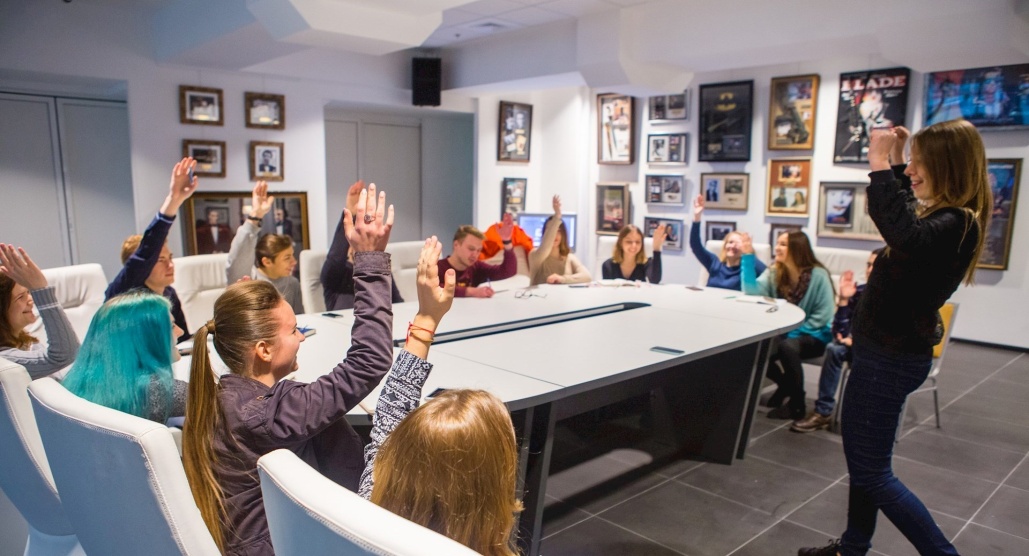 Молоді люди у пошуках роботи часто ведуться на оголошення «з високими заробітками». Забуваючи при цьому, що «за вікном» поки що триває економічна криза, а тому може бути дивним, коли  пропонують високі заробітки. У шахрайську пастку в пошуках роботи з так званим високим заробітком потрапляють саме молоді люди, студенти.  Адже робота як правило, не важка та на неповний робочий день. Але,  це ще одна шахрайська схема, коли під, начеб то високими заробітками виявляється так, маленька деталь: щоб приступити до відповідальної високооплачуваної роботи, треба пройти платний курс навчання, або, як варіант, заплатити за пропуск, чи пакет інструкцій, чи ще щось. Що таке 100 гривень на тлі майбутньої зарплати в 500 доларів? Заплативши гроші, щасливий кандидат нарешті читає підписаний договір, і дізнається, що він щойно купив непотріб: пластикову картку або записався на підозрілий семінар.«Випробувальний термін»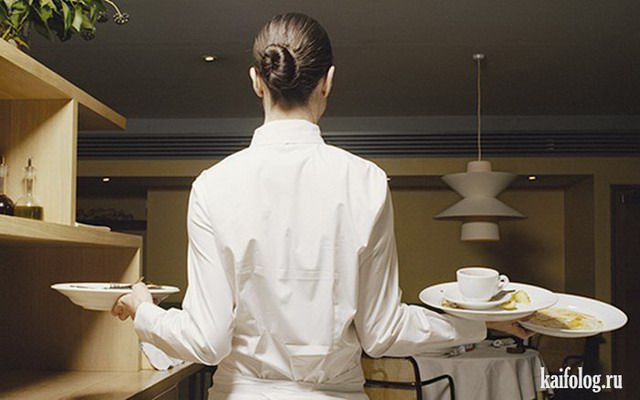  	А ось ще одна історія. В одному з  кафе постійно набирали барменів. Дивувала ну дуже висока плинність кадрів. Студенти, зазвичай іногородні, які щойно відірвалися від батьків і мріяли бути незалежними від них, влаштовувалися туди барменами на випробувальний термін. Перший місяць не оплачувався, через те, що це було стажування. Працювали по 12 годин на день. Були випадки, коли розбивався посуд, за це виписували штрафи (отут постає запитання: якщо не платили за роботу, звідки ж брати гроші на штрафи?!). Через місяць говорили, що кандидат не підходе на це місце, не пояснювавши, чому. Ще й  доводилося заплатити «штраф», таку собі  чималеньку суму і йти з порожніми кишенями. Тож чергова шахрайська схема на ринку праці – «випробувальний термін». Зміст її приблизно такий. Директор набирає щомісяця нових працівників на випробувальний термін без оплати праці. Зрозуміло, наступного місяця набирають нових «клієнтів», розпрощавшись з попередніми. Кожен із претендентів на вакансію йде з підприємства, ще й сплативши чималенький штраф, наприклад, за розбитий посуд.«Обережно! Робота в інтернеті»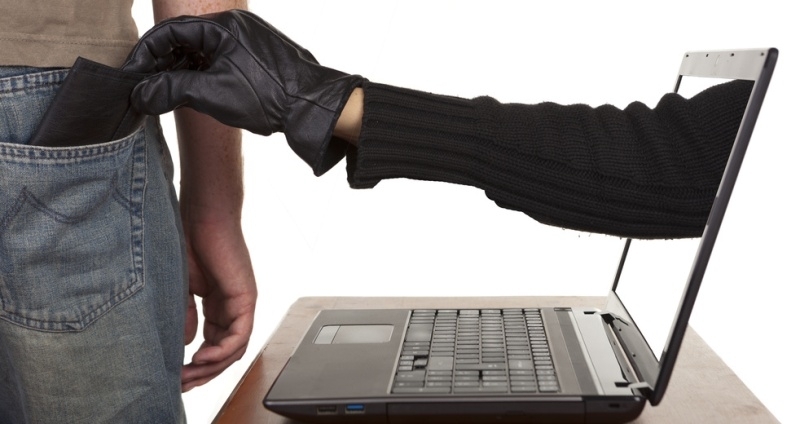  	Останнім часом безробітні, маючи вдома офісну техніку й комп’ютер, активно вдаються до пошуку роботи через інтернет. Декому вдається заробляти гроші, не виходячи з дому. Проте, найчастіше, люди стають жертвами інтернет-шахраїв, повівшись на оголошення на кшталт: «Ми пропонуємо вигідну роботу в інтернеті для всіх бажаючих – від новачків до професіоналів. Гарантуємо цікавий і гарний заробіток. Не потрібно ніяких вкладень та затрат часу.  Перший місяць - оплата у 2000 доларів, і щомісяця зарплатня збільшується». Звичайно, така пропозиція виглядає заманливою, проте немає гарантії, що це чесний заробіток (зазвичай ця «робота» зводиться до розсилок брудного спаму). Розповсюджені афери щодо роботи в інтернеті: пропонують набирати скановані тексти людям без освіти й незалежно від віку, обіцяючи за роботу тисячі доларів (при цьому, аби отримати завдання, Вам треба заплатити 25-50 гривень); переклад текстів з іноземних мов (часто людина працює вдень і вночі, не отримуючи за це ані копійки); редагування текстів (подібно до перекладачів) тощо. Аби уникнути обману при пошуку роботи через інтернет, варто знати, що вже давно існують сайти з «чорними» списками шахраїв. І ще, якщо Вам пропонують заплатити за працевлаштування гроші, навіть незначну суму, знайте – це обман.«Робота за кордоном»Найчастіше, закордонним роботодавцям бракує: офіціантів, доглядальниць, працівників на сільськогосподарські роботи, будівництві тощо. Більшість людей, особливо моллоді їде в сусідні країни: Польщу, Чехію, Угорщину. Роботу знаходять легко, адже «наші працьовиті руки» потрібні всюди. Досить часто трапляється так, що нечесні роботодавці можуть вдатися до обману, відібравши у працівників мобільні, паспорти, та змусити  працювати безкоштовно.Вирушаючи на заробітки за кордон, варто у посольстві з’ясувати про існування того чи іншого підприємства. Ніколи не віддавайте документи в чужі руки, краще на цей випадок мати їхні ксерокопії. Обов’язково дізнайтеся, де знаходиться посольство України в країні, куди Ви вирушаєте, Червоний Хрест і подібні організації. Бажано мати хоча б два мобільні телефони при собі. І обов’язково повідомляйте комусь з родичів про кожен свій крок за кордоном. Поради спеціалістівАби уникнути шахрайства при працевлаштуванні, зверніть увагу на кілька моментів:не варто платити гроші при працевлаштуванні (за навчання, стажування, за уявну дисконтну картку тощо); обов’язково оформляйте трудовий договір; під час співбесіди не соромтеся задавати запитання щодо роботи.Як виглядає схема?Ви побачили оголошення, де пропонують роботу у перспективній міжнародній корпорації, яка розширює свою діяльність в Україні. Оголошення може бути розміщене в газеті, на веб-сайті або вам можуть зателефонувати чи направити повідомлення на електронну адресу, якщо ви розмістили своє резюме в інтернеті у відкритому доступі. 	Наступний крок - співбесіда, під час якої вам нічого не розповідають про специфіку роботи компанії та про ваші функціональні обов’язки, але запропонують пройти бізнес-навчання за рахунок компанії, де ви про все це дізнаєтеся. Основний акцент наголошується на тому, що це європейський підхід по відбору персоналу. При цьому Вам можуть запропонувати покористуватися бізнес-літературою, яку вам люб’язно нададуть під грошову заставу, а при бажанні з радістю продадуть. Проведення навчання. Думаєте,  вам одразу дадуть відповіді на всі запитання, які вас цікавлять? І Ви нарешті дізнаєтеся, що ж вам потрібно буде робити? Ні! Вам будуть розповідати про економічну теорію (види активних і пасивних доходів), потім про перспективи кар’єрного зросту і високого заробітку, «цілющу» продукцію компанії, але без конкретики. Хоча ні, Вас переконуватимуть, що до прямих продажів Ви не будете мати жодного відношення, на Вас чекає робота в офісі, можливо навіть з гнучким графіком, неповний робочий день. Але все основне буде в кінці бізнес-курсу. Тобто,  на Вас чинитимуть цілеспрямований психологічних вплив, намагаючись переконати, як у них все чудово і безпрограшно, як добре живуть їхні співробітники  і які шалені гроші вони тепер заробляють, маючи можливість чи не щомісяця їздити на відпочинок за кордон і т.д.Зустріч із спіробітниками компанії. Ця зустріч є одним із елементів психологічного впливу, але на ній треба зробити особливий акцент, бо людям з нестійкою психікою ходити на цю частину «бізнес-курсу» не варто. Дуже висока ймовірність повірити у будь-яку нісенітницю і погодитися на співробітництво  в пошуках свого щастя і швидкого заробітку…Виглядає ця зустріч, ніби клуб анонімних алкоголіків або якийсь сектантський з’їзд, де кожен розповідає свою історію (у даному випадку вона починається з того, яким бідним і нещасливим було життя до приходу в цю компанію і як все кардинально змінилося потім), а всі інші плескають, радіючи успіху «колезі» по нещастю. Під впливом таких чутливих історій  у когось може навіть виникнути ейфорія, ніби Ви перебуваєте на стадіоні і  Ваша улюблена команда забила гол.Розв’язка! Під час останнього заняття Вам нарешті розкриють карти. Ні, Вам не скажуть, що це фінансова піраміда. Навпаки, знову будуть щось пояснюватии та обробляти Вас. А звідки ж гроші беруться і як розповсюжують продукцію фірми? А все просто. Для того, щоб укласти контракт, Вам потрібно придбати зразки всього асортименту товару, який вони розповсюджують, так би мовити для проби, тобто для себе. Сума досить кругленька, може становити близько 4-5 тис. грн. Хоча Вам запропонують придбати товари у розстрочку. І все слід зробити лише один раз. Більше Вам нічого купувати не потрібно (якщо самі не захочете ). Розповсюдженням продукції нібито займаються інші люди, хоча, звісно, Ви можете їм допомогти і запропонувати їхні «цілющі» товари своїм родичам, друзям колегам, знайомим. Але це опція. Головне контракт укласти і перший платіж зробити. А далі самі побачите, як все «стрімко» піде: шукайте таких самих як ви (дурників), які прийдуть до вас на співбесіду, потім на навчання і врешті-решт теж укладуть контракт і зроблять перший платіж. Від цього отримаєте свій відсоток. Нормальну людину важко у такому переконати, але повірте, після психологічного впливу їхніх лекторів (особливо після зустрічі зі співробітниками) завжди знаходяться бажаючі випробувати свою долю у цій схемі… І, на жаль, в Україні таких компаній з умовною назвою «Роги і копита» є багато. І вони  регулярно закидують інформаційний простір своїми оголошеннями, обдзвонюють своїх потенційних жертв, надсилають їм повідомлення на електронну адресу.Як розпізнати шахраїв за їхніми оголошеннями?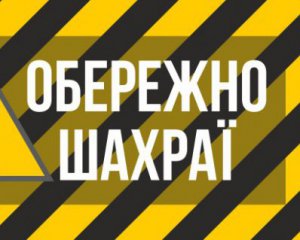 Якщо промоніторити рекламно-інформаційний простір  (насамперед, газети, веб-сайти, інформаційні стенди на вулицях, звичайні оголошення на стовпах), то можна знайти дуже велику кількість однотипних оголошень про роботу:  «Потрібен партнер в бізнес», «Шукаю помічника керівника без досвіду роботи», «Міжнародній компанії у зв’язку із розширенням штату терміново потрібні працівники в офіс», «Стрімка кар’єра, професійний ріст, високий прибуток, закордонні відрядження» і т.д. і т.п. Нічого не насторожує? Не здається дивним, що в період кризи та пандемії хтось стрімко розвиває бізнес і розширює штат, шукаючи при цьому працівників без досвіду роботи? Але в пошуках роботи люди рідко замислюються над таким. У цих оголошеннях ви ніколи не знайдете назви компанії чи її адреси, при цьому всюди будуть різні контактні номери телефонів та імена. Але будьте певні – у 99% випадків це одні й ті ж шахраї.Є оголошення іншого типу: наприклад, міжнародна компанія шукає на роботу юриста / економіста / бухгалтера / офіс-менеджера і т.д. При цьому знову не йдеться про досвід роботи і будь-які інші додаткові кваліфікаційні вимоги. Це вже «вищий пілотаж» наглості та шахрайства, адже вам ніколи не запропонують жодну з цих посад, бо у цих шахраїв їх нема і бути не може. І знову-таки в оголошеннях не буде жодних вихідних даних. Тільки чийсь номер телефону. Для того, щоб перевірити чи справді це мережевий маркетинг чи оголошення про реальну роботу, спробуйте знайти кілька таких оголошень, можливо навіть з різних джерел (хоча і у одній газеті їх може бути одночасно 5-10).  Потім зателефонуйте за кожним із номерів телефонів та дізнайтеся, чи не одна й та ж компанія так активно шукає собі «працівників» (а шукають вони впродовж більш ніж півроку). Обов’язково запитуйте назву компанії, а потім пошукайте відгуки про неї в інтернеті. Обов’язково знайдете там багато «цікавої» інформації. Назв може бути кілька (перепитуйте, щоб вам їх назвали розбірливо), але у більшості випадків всі вони виведуть на одних і тих самих діячів та їх горе-продукцію.Інструкція з аналізу оголошень про роботу за кордономА тепер час розібратись про особливості та ризики працевлаштування за кордоном.Вирішивши їхати на роботу за кордон, ми починаємо шукати пропозиції в інтернеті, але як відрізнити оголошення про роботу, яке розмістив шахрай, від оголошення, що розміщене порядним працедавцем? Все досить просто, достатньо знати інформацію про головні ознаки шахрайських оголошень, щоб з легкістю їх уникнути.Граматичні помилки в тексті оголошення. Головною ознакою шахраїв є неуважність до дрібниць. Такими дрібницями є граматичні та орфографічні помилки у тексті оголошення. Серйозний бізнесмен завжди перевірить все перед тим, як публікувати оголошення – це одна із рис серйозних ділових людей. Звичайно, якщо все написано грамотно, то це не є достатньою причиною того, щоб вірити написаному. Будьте критичні, адже від цього залежить Ваш успіх. Якщо Ви помітили грубі граматичні помилки у тексті оголошення, або стиль тексту оголошення є примітивним, то цього вже достатньо, щоб відмітити таке оголошення як шахрайське.Не потрібне знання іноземної мови/досвіду роботи, занижені вимоги до кандидатів.Якщо Ви намагалися влаштуватися до серйозної компанії в Україні (на пряму, чи через рекрутінгове агенство), то мабуть знаєте, наскільки серйозні вимоги до кандидатів, їх кваліфікації та інших особистих якостей. Так само, як і українські працедавці, іноземні зацікавлені у тому, щоб мати кваліфікований персонал, який чітко розуміє поставлені задачі, виконує їх професійно та бездоганно. Занижені вимоги (чи повна їх відсутність) до кандидатів на роботу за кордоном – це ознака того, що оголошення розраховане на широку аудиторію, тобто – “конвеєр”, який задуманий для того, щоб привернути як найбільшу кількість бажаючих. Із роботою та легальним працевлаштуванням це не має нічого спільного. Такі оголошення націлені на збір особистих даних в ліпшому випадку, або ж для того, щоб відібрати ваші гроші.Дуже високі/дуже низькі рівні оплати. Такі оголошення – класичний лохотрон, де поєднується кілька типових моментів, але головний – зарплатня від 200 до 500 євро на день. Проведемо просту арифметику: 22 робочих дні на місяць при таких оплатах – від 4400 до 11000 євро, при середній зарплатні кваліфікованого електрика із усіма необхідними документами (для прикладу – у Фінляндії) у 2500 євро. Цілком очевидно, що дане оголошення розраховане на тих людей, які дуже хочуть заробити, але при цьому не хочуть аналізувати прості речі, результат більш ніж очікуваний. Будьте уважні, якщо в оголошенні вказана надто висока, або надто низька зарплатня  то в обох випадках – це ознака того, що на Вас чекає пастка. Ні в першому, ні в другому випадку Ви не отримаєте грошей.Вас просять вислати особисті дані. Інколи можна зустріти оголошення, де все гарно написано, але крім того всього, крім CV, Вас просять вислати скановані сторінки закордонного ( часом і внутрішнього) паспорту. Або можливий такий варіант: Ви відповідаєте на таке оголошення,  Вам кажуть, що Ваша кандидатура підходить і просять заповнити анкету, де потрібно вказати всю свою персональну інформацію: серії та номери паспортів, водійського посвідчення, адресу, номери телефонів і навіть біометричні дані (зріст, вага, розмір ноги). Знайте, ці люди збирають бази інформації для створення клонів документів.  Чесні роботодавці на початковому етапі затребують тільки Вашого резюме і можливо копії документів, які підтверджують Вашу кваліфікацію (диплом, свідоцтво, посвідчення). Ваші персональні дані потрібні тільки у випадку офіційного працевлаштування (після співбесіди та закінчення конкурсу на посаду). У всіх інших випадках, діють зловмисники, які збирають персональні дані, які потім будуть використовуватися у незаконних цілях.Швидке оформлення документів для роботи у економічно розвиненій країні. Останнім часом шахраї перестали вказувати строки оформлення необхідних дозвільних документів, але ніщо не заваєжає Вам запитати скільки буде тривати весь процес. В розвинутих країнах бюрократична машина працює дуже повільно і офіційні строки розгляду справи можуть тривати від 6-8 місяців, до 12-14 місяців. В середньому, розгляд справи на отримання дозволу роботи в Швеції чи Норвегії займає 12 місяців. Якщо ж Вам кажуть, що вже за 3-5 тижнів всі документи будуть готові, будьте певні, що Ви їдете не на офіційну роботу (якщо взагалі кудись їдете). Не соромтесть задавати прямі і часто незручні для шахраїв питання, що до всіх деталей виготовлення документів. Ви маєте знати весь механізм до останньої деталі, адже це Ви платите гроші (і не малі), це Вам перетинати кордони, і перебувати в чужій країні із тими документами. Тому не соромтесь. Питайте: До якого консульства будуть подаватися документи? Якого типу візу Ви мате отримати? Будьте уважні, щоб не потрапити у таку “схему” – це загрожує неприємними наслідками. Часто шахраї вдаються до психологічних прийомів: вони виманюють у Вас невелику суму грошей, через яку Ви не будете їх шукати, а маючи велику кількість таких легковірів, вони спокійно собі заробляють, не боячись нічого. Наприклад, варіант, коли Вам потрібно зателефонувати за номером, який починається із “8-900-ххххххх” чи “8-703-ххххххх“, чи вислати SMS на короткий платний номер. В обох випадках, Ви позбуваєтеся грошей на рахунку мобільного номера, а роботи ніякої не дістаєте. Отже, з усього цього можна зробити висновок, що це оголошення, яке розраховане на дуже широку аудиторію, не передбачає роботи для всіх тих, хто висилає свої CV та копії закордонних паспортів. ЦЕ ЗВИЧАЙНИЙ ЛОХОТРОН!!!                         Види типових шахрайських пропозиційРобота рукамиРобота на комп'ютері«Call-центри»Домашній бізнесОсновна частина подібних пропозицій поширюється через інтернет, оскільки він є дешевим засобом залучення цільової аудиторії, залишаючи так званому «роботодавцю» можливість зберігати анонімність. В інтернеті у потенційної жертви набагато менше можливостей перевірити легальність пропозиції про роботу. Справжня робота вдома дійсно існує, і багато людей працюють в комфорті у себе вдома. Але кожен, хто шукає таку можливість, повинен ретельно ставитися до відбору пропозицій. Схеми можливих шахрайських пропозицій не є раз і назавжди визначеними. Коли одні пропозиції роботи вдома перестають «працювати», шахраї вигадують інші.«Робота руками»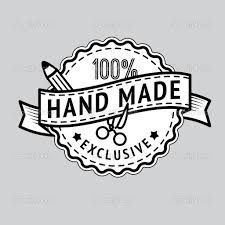 Один з найпоширеніших видів шахрайства – ручна робота. Це виготовлення різних виробів. Найчастіше весь процес виробництва зводиться до найпростіших операцій. Найпоширеніші з таких схем — заклеювання конвертів, вирізання етикеток, збірка канцелярського приладдя (найчастіше ручок), упаковка подарунків тощо. Зустрічаються схеми, де пропонується явно безглузда робота, наприклад, сортування бісеру за кольорами. Загальним для  всіх подібних схем є умова заплатити за що-небудь перед початком роботи. Жертва може кілька разів переробляти роботу, у неї можуть навіть прийняти частину виробленого товару, але в результаті вийде, що витрачено набагато більше грошей на той чи інший матеріал, ніж зароблено.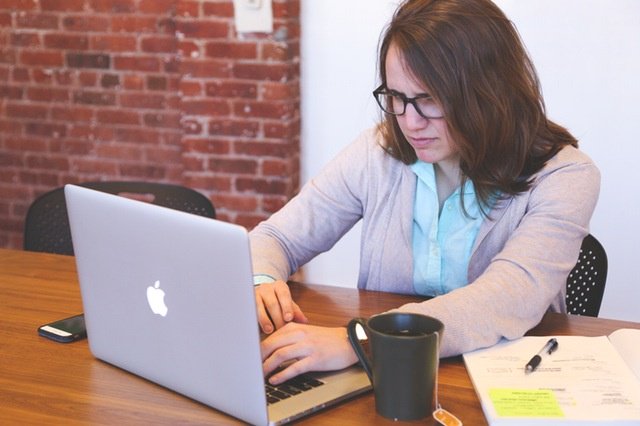 «Робота на комп'ютері»Існують шахрайства, пов'язані з роботою на комп'ютері, у тому числі через інтернет. Є схеми, де жертві потрібно вчиняти якісь дії в інтернеті. Це схеми з оплатою за кліки, участю в Інтернет-опитуваннях і переглядом спама. Здобувачеві такої роботи пропонується залишати рекламні повідомлення на всіх підряд online-форумах і продавати ці інструкції іншим жертвам. Існують схеми з роботою на комп'ютері, в яких шахрай-роботодавець може бути зацікавлений не тільки в грошах жертви, а й в результатах її праці. Виконавцеві пропонується  створення веб-сайтів, написання статтей, сценаріїв, комп'ютерних ігор і так далі, а результати праці будуть  належати шахраєві, причому у жертв немає можливості стягнути гроші за свою роботу.«Call-центри»Існують схеми з роботою «на телефоні». Робота полягає у обдзвонюванні клієнтів для підвищення пасивних продажів товару або послуги, яку важко або неможливо продати. Часто це пов'язано зі схемами мережевого маркетингу. Після реалізації товару шахрай-роботодавець зникає, не виплативши заробітну плату і змушуючи жертву самостійно розбиратися з ошуканими клієнтами та правоохоронними органами. «Домашній бізнес»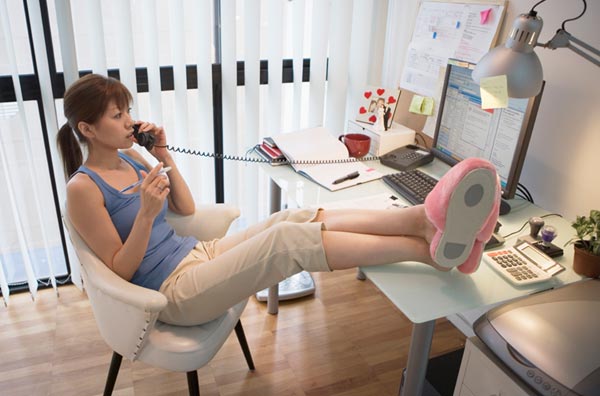 Жертві можуть пропонуватися так звані «бізнес-пакети» (вони ж «комплекси»), тобто ідеї для початку домашнього бізнесу. Різноманітність ідей бізнесу обмежена лише фантазією шахрая. Зазвичай, продавець таких пакетів стверджує, що хоче з альтруїстичних спонукань  поділитися «цінною» ідеєю з потенційними конкурентами, замість того, щоб заробляти гроші самому. Після здійснення покупки жертва виявляє, що придбала «пустушку», або інструкцію про те, як почати бізнес з продажу «бізнес-пакетів». Ось наприклад, пропонують зайнятися вирощуванням полуниці. Реклама цього бізнесу стверджує, що існує спосіб, за допомогою якого можна вирощувати полуницю цілий рік в домашніх умовах, отримуючи великий врожай, який можна буде продавати за значну суму грошей. Заплативши певну суму, жертва отримує, якщо пощастило, підбірку порад з вирощування полуниці в тепличних умовах. Насправді полуниця — вибаглива рослина, і одержувати врожай у великому об'ємі, вирощуючи її в домашніх умовах, неможливо. Те ж саме відноситься до ананасів, орхідей і багатьох інших рослин.     «Технологія обману»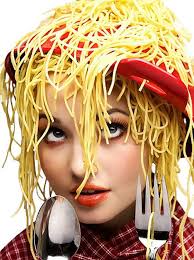 Є кілька ознак, за допомогою яких можна легко відрізнити шахрайські пропозиції від справжніх. Так, існують ознаки, за якими можна розпізнати і не потрапити на гачок до таких шахраїв. Починаючи пошуки роботи, можна відразу визначити аферу несумлінних роботодавців, наприклад, за оголошенням. В першу чергу треба звернути увагу на заробітну плату, яка вказана у вакансії. Вона не повинна перевищувати середню по галузі, а якщо вказана сума неправдоподібно висока — це вже означає, що “працюють” шахраї. Адже саме на це робиться ставка — багатьом хочеться вірити в те, що станеться диво і можна отримувати великі гроші за відносно нескладну роботу. Крім того, у таких оголошеннях вимоги до кандидатів дуже розпливчасті. Як правило, взагалі немає обмежень: зазначається широка вікова аудиторія, не потрібна вища або середня освіта, також не вимагають досвід роботи. Саме в таких оголошеннях вказується мінімум інформації про компанію, про майбутні обов’язки працівника, часто не вказується ні посада, ні сфера діяльності.Друга ознака — момент, коли Вам телефонують із запрошенням на співбесіду. Саме за манерою ведення таких переговорів можна запідозрити недобре. Шахраї воліють якомога менше говорити по телефону, а детальну інформацію обіцяють повідомити на співбесіді, на яку запрошують усіх і кожного, без попереднього прохання вислати резюме.Третя ознака — сама співбесіда з майбутнім роботодавцем. Часто така співбесіда проходить в масовому порядку, люди йдуть потоком або проводиться загальна лекція з усіма шукачами. Далі з’ясовуються деякі цікаві речі: щоб отримати роботу, потрібно зробити передоплату, а тут вже хто на що здатен — це може бути передоплата за спецодяг, навчання, товари для подальшого продажу, проїзний, відкриття зарплатного рахунку в банку та ін.  Але не треба забувати і про той факт: якщо Ви вже влаштувалися на роботу, але не за трудовим договором і не із записом в трудову книжку, то Ваша заробітна плата повністю залежить від сумлінності роботодавця. Шахрай може виманювати гроші неодноразово, використовуючи різні приводи. Оголошення шахраїв схожі на рекламу. Вони можуть бути занадто багатослівні і містити безліч граматичних, орфографічних і стилістичних помилок, що для справжніх оголошень не характерно. Вони розміщуються так, щоб їх побачило безліч людей, на відміну від справжніх, які орієнтовані тільки на тих, у кого є певна кваліфікація. Справжньому роботодавцю не потрібно необмежену кількість працівників, йому потрібен працівник з певними навичками на певну посаду. Шахрайські пропозиції поширюються такими способами, які справжній роботодавець не стане використовувати. Це листівки на парканах, на стовпах, на стінах будинків, замітки в газетах безкоштовних оголошень, роздача візиток на вулицях. Більша частина таких пропозицій поширюється через інтернет. Це повідомлення на різних онлайн-форумах. Вони розміщуються на спеціально створюваних сайтах і приходять у вигляді спама. Занадто настирлива реклама, наприклад, у вигляді спливаючих вікон, що з'являються при спробі закрити сайт роботодавця, є ознакою обману. Організації шахраїв надають мінімальну кількість контактних даних. Дуже часто в їх оголошеннях вказаний тільки номер телефону або адреса електронної пошти. Відсутність у компанії постійної юридичної адреси,  та інших реквізитів, сайту — ознаки обману. Сайти шахраїв часто розташовані на безкоштовних хостингах, а електронна пошта на безкоштовних доменах. Справжній роботодавець не проситиме відправити відповідь за адресою, яка не збігається з тією, за якою  надійшов лист, його сайт орієнтований на залучення клієнтів. Існує простий спосіб виявлення шахрайських оголошень — потрібно набрати назву організації, що надає вакансію, в пошуковій системі і перевірити, що пишуть про неї в інтернеті. Існують ресурси, підтримувані ентузіастами і обдуреними здобувачами роботи, які збирають відомості про шахраїв-роботодавців. Звернення до них має сенс. Однак і цей спосіб перевірки так само ненадійний, хвалебні відгуки про компанію може залишати сам шахрай під різними іменами, або його спільники.Необхідною, але не достатньою ознакою відсутності шахрайства є належним чином оформлений трудовий договір,  в якому позначені всі обов'язки працівника і роботодавця. Передбачається, що в цьому договорі буде точно зазначені усі дані про роботодавця, коло  обов'язків і відповідальності за їх невиконання  сторонами, розмір винагороди та умови її виплати. Шахраї часто вдаються до  методів маніпуляції, що знижують  здатність жертви до критичного мислення. Найпоширеніший прийом спрямований на молодих людей, охочих легко і швидко збагатитися. Жертві пропонується можливість заробити велику суму, не докладаючи при цьому значних зусиль. Дуже часто такі обіцянки різко знижують здатність жертви до тверезого аналізу ситуації. Жертві не дають часу на роздуми («Охочих занадто багато, вам може не вистачити роботи»). Використовуються методи навіювання, придушення критичного мислення, створюється обстановка, що перешкоджає спокійному неквапливому розгляду деталей пропозиції про роботу. Шахрай також розраховує на те, що, усвідомивши обман, жертва не звернеться в правоохоронні органи, якщо втрачена сума грошей невелика. Жертвами стають ті люди, які керуються прагненням збагатитися швидко і з мінімальними зусиллями. У цьому бажанні жертва і шахрай подібні, тільки шахраєві вдається це бажання реалізувати, а жертві — ні. Жертвам можуть бути притаманні такі якості, як сугестивність (поступливість, піддатливість), невігластво в тій сфері, в якій організовано шахрайство (у тому числі і правова неграмотність), довірливість (без схильності до критичного аналізу ситуації), авантюризм, інфантилізм (у вигляді нерозвиненості критичного мислення) та ірраціоналізм. Ось список типових жертв таких схем: безробітні, які страждають синдромом вигорання, і прагнуть якнайшвидше знайти роботу;ті, у кого немає часу і / або бажання вивчати ринок праці;молоді люди, оскільки вони не мають достатньо  досвіду. І тим більше, коли в країні  економічна нестабільністіь, пандемія, число претендентів потрапити на гачок шахраїв  зростає.Запам'ятайте!Аферисти постійно змінюють правила гри, маскуючись під легальних агентів з працевлаштування. Тож хочемо застерегти всіх: будьте обережні! Не потрапте на гачок новітніх Остапів Бендерів. Працюйте, і нехай робота приносить Вам задоволення та бажаний дохід!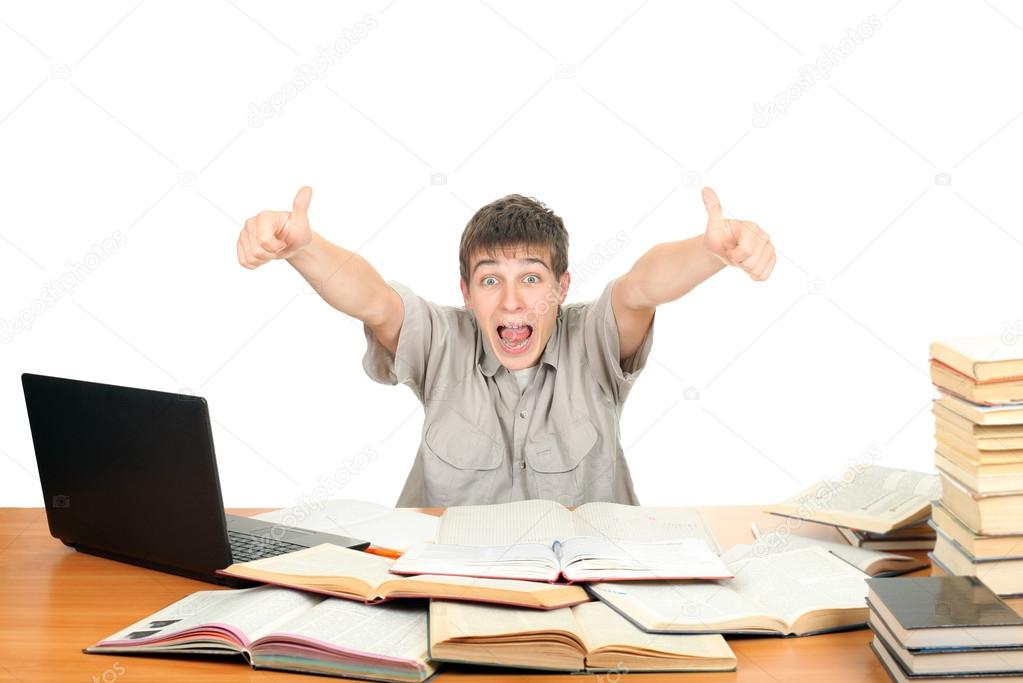 